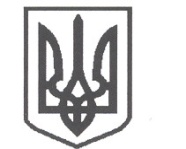 УКРАЇНАСРІБНЯНСЬКА СЕЛИЩНА РАДАВИКОНАВЧИЙ КОМІТЕТРІШЕННЯ20 липня 2022 року     					              	      		№ 92смт СрібнеПро розгляд заяви  гр. ЛАВРІНЕНКО Т.О.,жительки  вул. Гагаріна 61,  с.Васьківці, Прилуцького району, Чернігівської областіРозглянувши заяву гр. ЛАВРІНЕНКО Тетяни Олександрівни,  жительки               вул. Гагаріна 61,  с.Васьківці, Прилуцького району, Чернігівської області та матеріали, подані до виконкому, про надання матеріальної допомоги на лікування дочки – ЛАВРІНЕНКО Віроніки Вікторівни, керуючись   ст. 34 Закону України «Про місцеве самоврядування в Україні» у рамках виконання Програми «Турбота» на 2021 - 2026 роки, затвердженої рішенням тридцять шостої сесії сьомого скликання Срібнянської селищної ради від 13 жовтня 2020 року, виконавчий комітет селищної ради вирішив:Надати матеріальну допомогу ЛАВРІНЕНКО Тетяні Олександрівні,  жительці вул. Гагаріна 61,  с.Васьківці, Прилуцького району, Чернігівської області на лікування дочки – ЛАВРІНЕНКО Віроніки Вікторівни в розмірі – 2000 (дві тисячі) грн.Відділу   бухгалтерського   обліку   та   звітності   провести   виплатуодноразової грошової допомоги гр. ЛАВРІНЕНКО Тетяні Олександрівні у розмірах згідно з п. 1  цього рішення.Контроль  за   виконанням  цього   рішення  покласти  на  керуючого справами (секретаря) виконавчого комітету Ірину ГЛЮЗО.Селищний голова	Олена ПАНЧЕНКО